.Sequence: A,B,C,C,D,TAG,A,B,C,C,D,A,C,C,DSection A: 32 CountsA1. STEP POINTS, BALL CROSS, UNWINDA2. BODY ROLL, BALL POINT, BALL STEP, KICK, MODIFIED PRESS, SWEEPA3. BEHIND SIDE CROSS, BIG KICK, TOGETHER, OUT-OUT, HIP ROLLA4. CROSS ROCK, TRIPLE SIDE, SAILOR, ¼ RIGHT VINESection B: 32 CountsB1. ROCK RECOVER COASTER CROSS, SIDE ROCK, BEHIND SIDE CROSSB2. STEP STOMP, STEP TOUCH, FORWARD ROCK RECOVER, HALF SHUFFLE LEFTB3. ROCK RECOVER COASTER CROSS, SIDEROCK, BEHIND SIDE FORWARDB4. ROCKING CHAIR, SLOW UNWIND ½ , STEP SWEEPSection C: 32 CountsC1. JAZZ BOX CROSS, SIDE SHUFFLE, ROCK RECOVERC2. ¼ SHUFFLE, ½ SHUFFLE, PIVOT ½, ½ BACK, DRAGC3. BALL BACK, ¼ RIGHT, CROSS, SIDE, SAILOR STEP, RIGHT HITCH HALF RIGHT, STEP SIDEC4. CROSS POINT, CROSS FLICK, CROSS SHUFFLE, ¼ LEFT BACK, ¼ LEFT SIDESection D: 16 CountsD1. MODIFIED JAZZ BOX, STEP ½ LEFT, STEP , HOLDD2. MODIFIED JAZZ BOX, STEP ½ RIGHT, STEP, HOLDTAG: 16 Counts (Danced once after the 1st time you dance section “D”)STEP HEEL, STEP HEEL, WEAVESLIDE, BALL CROSS, SLIDE, BALL CROSSLast Update – 8th Jan 2018Love / Hate / Want you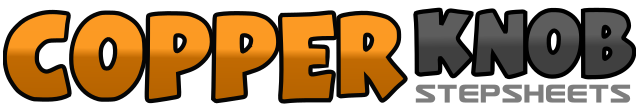 .......Count:112Wall:1Level:Phrased Intermediate.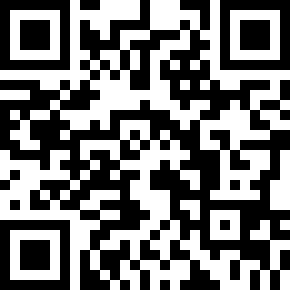 Choreographer:Kayla Cosgrove (USA) & Nicholas Adair - December 2017Kayla Cosgrove (USA) & Nicholas Adair - December 2017Kayla Cosgrove (USA) & Nicholas Adair - December 2017Kayla Cosgrove (USA) & Nicholas Adair - December 2017Kayla Cosgrove (USA) & Nicholas Adair - December 2017.Music:Whatcha Gonna Do (feat. Queen Latifah) (From "Star") - Star CastWhatcha Gonna Do (feat. Queen Latifah) (From "Star") - Star CastWhatcha Gonna Do (feat. Queen Latifah) (From "Star") - Star CastWhatcha Gonna Do (feat. Queen Latifah) (From "Star") - Star CastWhatcha Gonna Do (feat. Queen Latifah) (From "Star") - Star Cast........1,2Step R forward(1) Touch L side(2)3,4Step L forward(3) Touch R side(4)&5Step R together(&) Cross L over R(5)6,7,8Unwind ¾ turn R (weight to left) (9 o’clock)1,2,3Step R back and body roll back over 3 counts&4&5Step L together(&) Point R forward(4) Step R together(&) Step L forward(5)6Kick R diagonally forward (6)7,8Press R forward, flicking L behind R leg(7) Step L back and sweep R front to back(8)1&2Cross R behind L(1) Step L side(&) Cross R over L(2)3,4Kick L to side(3) Step L together(4)&5Step R side(&) Step L side(5)6,7,8Roll hip counter clockwise over 3 counts (weight to right)1,2Step L forward and across R(1) Recover to R(2)3&4Step L side(3) Step R together(&) Step L side(4)5&6Step R behind L(5) Step L slightly side(&) Step R side(6)7&8Step L behind R(7) Make ¼ R stepping R fwd(&) Step L forward(8) (12 o’clock)1,2Rock fwd R(1) Recover back on L(2)3&4Step R back(1) Step L together(&) Cross R over L(4)5,6Rock L to L side(5) Recover to R(6)7&8Step L behind R(7) Step R to R side(&) Cross L over R(8)1,2Step R up to R diagonal(1) Stomp L together(2)3,4,Step R up to R diagonal(3) Touch or Brush L (4)5,6Rock fwd L(5) Recover back R(6)7&8Make ¼ L stepping L to L(7) Step R together(&) Make ¼ L Stepping L fwd (6 o’clock)1,2Rock fwd R(1) Recover back L(2)3&4Step R back(3) Step L together(&) Cross R over L(4)5,6Rock L to L side(5) Recover to R(6)7&8Step L behind R(7) Step R to R side(&) Step L fwd(8)1,2Rock fwd R(1) Recover back L(2)3,4Rock back on R(3) Recover fwd L(4)5,6,7Cross R over L(5) Unwind ½ turn L over counts 2 counts keeping weight on R and pressing down on ball of L(5,6)8Step fwd onto L as you sweep R from back to front (12 o’clock)1,2Cross R over L(1) Step L back(2)3,4Step R to R(3) Cross L over R(4)5&6Step R to R(5) Step L together(&) Step R to R(6)7,8Rock back on L(7) Recover forward to R(8)1&2Step L to L(1) Step R together(&) Step L back as you make ¼ turn R(2)3&4Make ¼ R stepping R to R(3) Step L together(&) Make ¼ R stepping R fwd(4)5,6Step fwd on L(5) Pivot ½ R onto R(6)7,8Turn ½ R stepping back on L(7) Drag R heel back towards L(8) (9 o’clock)&1,2Step down on ball of R next to L(&) Step L slightly back(1) Make ¼ R stepping R to R(2) (12 o’clock)3,4Cross L over R(3) Step R to R(4)5&6Step L behind R(5) Step R slightly out to R(&) Step L slightly out to L(6) (prep)7,8Hitch R knee up as you turn ½ R(7) Step R to R side(8) (6 o’clock)1,2Cross L over R(1) Point R to R(2)3,4Cross R over L(3) Flick L foot back(4)5&6Cross L over R(5) Step R to R(&) Cross L over R(6)7,8Make a ¼ L stepping back on R(7) Make a ¼ L stepping L to L side (8) (12 o’clock)1,2Cross R over L(1) Hold(2)&3,4Step L back(&) Step R to R(3) Step L fwd(4)5,6,7Step R fwd(5) Turn ½ L onto L(6) Step R fwd(7)8Hold(8) (6 o’clock)1,2Cross L over R(1) Hold(2)&3,4Step R back(&) Step L to L(3) Step R fwd(4)5,6,7Step L fwd(5) Turn ½ R onto R(6) Step L fwd(7)8Hold(8) (12 o’clock)1,2Step R side(1) Touch L heel forward(2)3,4Step L side(3) Touch R heel forward(4)5,6Step R side(5) Cross L behind R(6)7,8Step R side(7) Cross L over R(8)1,2Slide R side over 2 counts(1,2)&3,4Step L together(&) Cross R over L(3) Hold(4)5,6Slide L side over 2 counts (5,6)&7,8Step R together(&) Cross L over R(7) Hold(8) (12 o’clock)